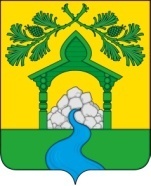 СОВЕТ НАРОДНЫХ ДЕПУТАТОВТВЕРДОХЛЕБОВСКОГО  СЕЛЬСКОГО  ПОСЕЛЕНИЯБОГУЧАРСКОГО МУНИЦИПАЛЬНОГО  РАЙОНА  ВОРОНЕЖСКОЙ  ОБЛАСТИ                                                       РЕШЕНИЕ                                от  « 30 » апреля 2021 г.  №  52        с.ТвердохлебовкаО внесении изменений  в решение  Совета народных депутатов Твердохлебовского сельского поселения  от  28.12.2020  № 35 «О бюджете Твердохлебовского сельского поселения Богучарскогомуниципального района Воронежской области на 2021 год и на плановый период 2022 и 2023 годов»          Руководствуясь  Федеральным законом от  06.10.2003  № 131 – ФЗ «Об общих принципах организации местного самоуправления в Российской Федерации», Бюджетным кодексом Российской Федерации, Уставом Твердохлебовского сельского поселения, заслушав информацию старшего инспектора администрации Твердохлебовского сельского поселения Лысенко Н.А. о внесении изменений в бюджет Твердохлебовского сельского поселения Богучарского муниципального района Воронежской области на 2021 год и на плановый период 2022 и 2023 годов, Совет народных депутатов Твердохлебовского сельского поселения Богучарского муниципального района Воронежской области решил:                                                  1. Внести в  решение Совета народных депутатов Твердохлебовского сельского поселения от 28.12. 2020  № 35 «О бюджете Твердохлебовского сельского поселения Богучарского муниципального района Воронежской области на 2021 год и на плановый период 2022 и 2023 годов» следующие изменения:1.1. Пункты 1,2 части 1 статьи 1  изложить в следующей редакции:          «1. Утвердить основные характеристики бюджета Твердохлебовского сельского поселения на 2021 год:            1) прогнозируемый общий объём доходов бюджета Твердохлебовского сельского поселения в сумме 5788,0 тыс. рублей, в том числе безвозмездные поступления из областного бюджета в сумме 90,6 тыс. рублей, из  районного бюджета в сумме 2542,3 тыс. рублей;              2) общий объём расходов бюджета Твердохлебовского сельского поселения в сумме 6153,4 тыс. рублей;            3) прогнозируемый дефицит бюджета в сумме 365,4 тыс.руб           1.3. Приложения 1, 2, 6, 7, 8    к решению изложить в новой редакции согласно приложениям  1, 2, 3, 4,5   к настоящему решению.          2. Контроль за исполнением настоящего решения возложить на постоянную комиссию по бюджету, налогам, финансам и предпринимательству, по аграрной политике, земельным отношениям, муниципальной собственности и охране окружающей среды (Ткаченко И. В.) и главу Твердохлебовского сельского поселения Богучарского муниципального района Воронежской области  Калашников А.Н.Глава Твердохлебовского сельского поселения                                                               А.Н.КалашниковПриложение 3 к решению Совета народных депутатов Твердохлебовского сельского поселенияот   30 апреля 2021 № 52                                                         Ведомственная структура расходов бюджета Твердохлебовского сельского поселения на 2021 год и на плановый период 2022 и 2023 годов                                                                                                                    Сумма                                                                                                                   (тыс. рублей)Приложение  4 к решению Совета народных депутатов Твердохлебовского сельского поселения  от 30 апреля 2021 № 52                                                         Распределение бюджетных ассигнований по разделам, подразделам, целевым статьям (муниципальным программам Твердохлебовского сельского поселения), группам видов расходов, классификации расходов бюджета Твердохлебовского сельского поселенияна 2021 год и на плановый период 2022 и 2023 годов                                                                                                                               Сумма      (тыс. рублей)Приложение 5к решению Совета народных депутатов Твердохлебовского сельского поселенияот  30 апреля 2021 № 52 Распределение бюджетных ассигнований по целевым статьям ( муниципальным  программам Твердохлебовского сельского поселения ), группам видов расходов, разделам, подразделам классификации расходов бюджета Твердохлебовского сельского поселения на 2021 год и на плановый период 2022 и 2023 годов                                                                                                                                          Сумма(тыс. руб.) Приложение  1
к решению Совета народных депутатов
Твердохлебовского сельского поселения
от 30  апреля 2021  № 52                                                    ИСТОЧНИКИ ВНУТРЕННЕГО ФИНАНСИРОВАНИЯ ДЕФИЦИТА МЕСТНОГО БЮДЖЕТА НА 2021 ГОД И НА ПЛАНОВЫЙ ПЕРИОД 2022 И 2023 ГОДОВ                                                                                                                                                                                                                                               Сумма   (тыс. рублей)Приложение  2
к решению Совета народных депутатов
Твердохлебовского сельского поселения
от  30   апреля  2021 № 52 ПОСТУПЛЕНИЕ ДОХОДОВ БЮДЖЕТА ТВЕРДОХЛЕБОВСКОГО СЕЛЬСКОГО ПОСЕЛЕНИЯ  ПО КОДАМ ВИДОВ ДОХОДОВ, ПОДВИДОВ ДОХОДОВ НА 2021 ГОД И НА ПЛАНОВЫЙ ПЕРИОД 2022 И 2023 ГОДОВ                                                                                         Сумма (тыс. рублей)НаименованиеГРБСРЗПРЦСРВР2021 год2022 год2023 год123456789ВСЕГО6153,42494,82449,5Администрация  Твердохлебовского сельского поселения9146153,42494,82449,5Общегосударственные вопросы914012840,81770,61678,8Функционирование высшего должностного лица субъекта Российской  Федерации и муниципального образования9140102650,8650,8650,8Муниципальная программа Твердохлебовского сельского поселения Богучарского муниципального района Воронежской области «Экономическое развитие Твердохлебовского сельского  поселения Богучарского муниципального района Воронежской области»914010239 0 00 00000650,8650,8650,8Подпрограмма «Прочие мероприятия по реализации муниципальной программы «Экономическое развитие Твердохлебовского сельского  поселения Богучарского муниципального района Воронежской области»914010239 2 00 00000650,8650,8650,8Основное мероприятие «Организация деятельности  главы Твердохлебовского сельского поселения»914010239 2 01 00000650,8650,8650,8Расходы на обеспечение деятельности главы Твердохлебовского сельского поселения (Расходы на выплаты персоналу в целях обеспечения выполнения функций государственными (муниципальными) органами, казенными учреждениями, органами управления государственными внебюджетными фондами)914010239 2 01 92020100650,8427,2427,2Функционирование правительства Российской Федерации, высших исполнительных органов государственной власти субъектов Российской Федерации, местных администраций 91401041780,21119,81028,0Муниципальная программа Твердохлебовского сельского поселения Богучарского муниципального района Воронежской области «Экономическое развитие Твердохлебовского сельского поселения Богучарского муниципального района Воронежской области»914010439 0 00 000001780,21119,81028,0Подпрограмма «Прочие мероприятия по реализации муниципальной программы «Экономическое развитие Твердохлебовского сельского поселения Богучарского муниципального района Воронежской области»914010439 2 00 000001780,21119,81028,0Основное мероприятие «Организация деятельности местной администрации»914010439 2 01 000001780,21119,81028,0Расходы на обеспечение функций органов местного самоуправления (Расходы на выплаты персоналу в целях обеспечения выполнения функций государственными (муниципальными) органами, казенными учреждениями, органами управления государственными внебюджетными фондами) (муниципальных служащих)914010439 2 01 92011100398,2398,2398,2Расходы на обеспечение функций  органов местного самоуправления  (Расходы на выплаты персоналу в целях обеспечения выполнения функций государственными (муниципальными) органами, казенными учреждениями, органами управления государственными внебюджетными фондами) (немуниципальных служащих)914010439 2 01 92012100969,6707,6615,8Расходы на обеспечение функций органов местного самоуправления (Закупка товаров, работ и услуг для обеспечения государственных (муниципальных) нужд)914010439 2 01 92010200332,212,012,0Расходы на обеспечение функций органов местного самоуправления (Иные бюджетные ассигнования)914010439 2 01 9201080080,22,02,0Другие общегосударственные вопросы9140113409,80,00,0Муниципальная программа Твердохлебовского сельского поселения Богучарского муниципального района Воронежской области «Экономическое развитие Твердохлебовского сельского поселения Богучарского муниципального района Воронежской области»914011339 0 00 00000409,80,00,0Подпрограмма «Прочие мероприятия по реализации муниципальной программы «Экономическое развитие Твердохлебовского сельского поселения Богучарского муниципального района Воронежской области»914011339 2 00 00000409,80,00,0Основное мероприятие  «Организация прочих мероприятий по реализации муниципальной программы «Экономическое развитие Твердохлебовского сельского поселения Богучарского муниципального района Воронежской области»914011339 2 07 00000409,80,00,0Зарезервированные средства, связанные с особенностями исполнения местного бюджета (Иные бюджетные ассигнования)         914011339 2 07 90100800344,90,00,0Расходы на обеспечение функций органов местного самоуправления (Закупка товаров, работ и услуг для обеспечения государственных (муниципальных) нужд)914011339 2 07 901002004,0Выполнение других расходных обязательств (Иные межбюджетные трансферты)                                                                                                                                                     914011339 2 07 9020054060,90,00,0Национальная оборона9140290,691,595,0Мобилизационная и вневойсковая подготовка914020390,691,595,0Муниципальная программа Твердохлебовского сельского поселения Богучарского муниципального района Воронежской области «Экономическое развитие Твердохлебовского сельского поселения Богучарского муниципального района Воронежской области»914020339 0 00 0000090,691,595,0Подпрограмма «Прочие мероприятия по реализации муниципальной программы «Экономическое развитие Твердохлебовского сельского поселения Богучарского муниципального района Воронежской области» 914020339 2 00 0000090,691,595,0Основное мероприятие «Организация воинского учета»914020339 2 10 0000090,691,595,0Расходы на осуществление первичного воинского учета на территориях, где отсутствуют военные комиссариаты (Расходы на выплаты персоналу в целях обеспечения выполнения функций государственными (муниципальными) органами, казенными учреждениями, органами управления государственными внебюджетными фондами)914020339 2 10 5118010080,281,184,5 Расходы на осуществление первичного воинского учета на территориях, где отсутствуют военные комиссариаты (Закупка товаров, работ и услуг для обеспечения государственных (муниципальных) нужд)914020339 2 10 5118020010,410,410,5Национальная безопасность и правоохранительная деятельность9140330,54,04,0Гражданская оборона91403095,02,02,0Муниципальная программа Твердохлебовского сельского поселения Богучарского муниципального района Воронежской области «Экономическое развитие Твердохлебовского сельского поселения Богучарского муниципального района Воронежской области»914030939 0 00 000005,0Подпрограмма «Прочие мероприятия по реализации муниципальной программы «Экономическое развитие Твердохлебовского сельского поселения Богучарского муниципального района Воронежской области»914030939 2 00 000005,02,02,0Основное мероприятие  «Организация и осуществление мероприятий по гражданской обороне, защите населения и территории  поселения от чрезвычайных ситуаций природного и техногенного характера и обеспечение пожарной безопасности в границах поселения»914030939 2 02 000005,02,02,0Расходы на осуществление мероприятий в области гражданской обороны на территории  поселения (Закупка товаров, работ и услуг для обеспечения государственных (муниципальных) нужд)914030939 2 02 914302005,02,02,0Защита населения и территории от чрезвычайных ситуаций природного и техногенного характера, пожарная безопасность914031025,52,02,0Расходы на мероприятия по защите населения и территории от чрезвычайных ситуаций природного и техногенного характера, пожарной безопасности в границах поселения  (Закупка товаров, работ и услуг для обеспечения государственных (муниципальных) нужд)914031039 2 02 9145020025,52,02,0Национальная экономика91404150,00,00,0Дорожное хозяйство (дорожные фонды)9140409Муниципальная программа Твердохлебовского сельского поселения Богучарского муниципального района Воронежской области «О деятельности администрации Твердохлебовского сельского поселения по решению вопросов местного значения на 2014-2020 годы»914040939 000 00000150,00,00,0Подпрограмма «Прочие мероприятия по реализации муниципальной программы «Экономическое развитие Твердохлебовского сельского поселения Богучарского муниципального района Воронежской области»914040939 200 00000150,00,00,0Основное мероприятие  «Развитие сети автомобильных дорог местного значения914040939 206 00000150,00,00,0Мероприятия по развитию сети автомобильных дорог местного  значения за счет средств дорожного фонда914040939 206 91290200150,00,00,0Жилищно- коммунальное хозяйство914051736,112,012,0Коммунальное хозяйство9140502474,02,02,0Муниципальная программа Твердохлебовского сельского поселения Богучарского муниципального района Воронежской области «Экономическое развитие Твердохлебовского сельского поселения Богучарского муниципального района Воронежской области»914050239 0 00 00000474,02,02,0Подпрограмма «Развитие жилищно-коммунального хозяйства»914050239 1 00 00000474,02,02,0Основное мероприятие «Организация надежности функционирования системы коммунального хозяйства и приобретение коммунальной специализированной техники»914050239 1 01 00000474,02,02,0Расходы на организацию надежности функционирования системы коммунального хозяйства (Закупка товаров, работ и услуг для обеспечения государственных (муниципальных) нужд)914050239 1 01 92640200474,02,02,0Благоустройство91405031262,110,010,0Муниципальная программа Твердохлебовского сельского поселения Богучарского муниципального района Воронежской области «Экономическое развитие Твердохлебовского сельского поселения Богучарского муниципального района Воронежской области»914050339 0 00 000001262,110,010,0Подпрограмма «Развитие жилищно-коммунального хозяйства»914050339 1 00 000001262,110,010,0Основное мероприятие  «Организация освещения улиц населенных пунктов»914050339 1 02 00000463,02,02,0Расходы на организацию освещения улиц населенных пунктов (Закупка товаров, работ и услуг для обеспечения государственных (муниципальных) нужд)914050339 1 02 92650200463,02,02,0Основное мероприятие  «Организация дорожной деятельности»914050339 1 03 0000010,02,02,0Расходы на организацию дорожной  деятельности (Закупка товаров, работ и услуг для обеспечения государственных (муниципальных) нужд)914050339 1 03 9266020010,02,02,0Основное мероприятие «Содержание мест захоронения и обеспечение сохранности военно-мемориальных объектов»914050339 1 04 00000374,12,02,0Расходы на содержание мест захоронения и обеспечение сохранности  военно-мемориальных объектов (Закупка товаров, работ и услуг для обеспечения государственных (муниципальных) нужд)914050339 1 04 92670200374,12,02,0Основное мероприятие  «Организация благоустройства и озеленения»914050339 1 05 00000415,04,04,0Расходы на организацию  озеленения (Закупка товаров, работ и услуг для обеспечения государственных (муниципальных) нужд)914050339 1 05 926902005,02,02,0Прочие расходы по благоустройству территории поселения  (Закупка товаров, работ и услуг для обеспечения государственных (муниципальных) нужд)914050339 1 05 92710200410,02,02,0Культура, кинематография91408001015,4614,7655,7Культура91408011015,4614,7655,7Муниципальная программа Твердохлебовского сельского поселения Богучарского муниципального района Воронежской области «Экономическое развитие Твердохлебовского сельского поселения Богучарского муниципального района Воронежской области»914080139 0 00 000001015,4614,7655,7Подпрограмма «Прочие мероприятия по реализации муниципальной программы «Экономическое развитие Твердохлебовского сельского поселения Богучарского муниципального района Воронежской области»914080139 2 00 000001015,4614,7655,7 Основное мероприятие  «Организация культурно-досуговых учреждений»914080139 2 04 000001015,4614,7655,7Расходы на обеспечение деятельности (оказание услуг) муниципальных учреждений (ДК и клубы)(Иные межбюджетные трансферты)914080139 2 04 00610540567,1602,7643,7Расходы на обеспечение деятельности (оказание услуг) муниципальных учреждений (ДК и клубы)(Закупка товаров, работ и услуг для обеспечения государственных (муниципальных) нужд)914080139 2 04 00610200448,312,012,0СОЦИАЛЬНАЯ ПОЛИТИКА91410290,02,04,0Пенсионное обеспечение9141001290,02,04,0Муниципальная программа Твердохлебовского сельского поселения Богучарского муниципального района Воронежской области «Экономическое развитие Твердохлебовского сельского поселения Богучарского муниципального района Воронежской области»914100139 0 00 00000290,02,04,0Подпрограмма «Прочие мероприятия по реализации муниципальной программы «Экономическое развитие Твердохлебовского сельского поселения Богучарского муниципального района Воронежской области»914100139 2 00 00000290,02,04,0Основное мероприятие  «Организация социальной поддержки населения»914100139 2 05 00000290,02,04,0Доплаты к пенсиям муниципальных служащих Твердохлебовского сельского поселения (Социальное обеспечение и иные выплаты населению) 914100139 2 05 90470300290,02,04,0НаименованиеРЗПРЦСРВР2021 год2022 год2023 год13456789ВСЕГО6153,42494,82449,5Администрация  Твердохлебовского сельского поселения6153,42494,82449,5Общегосударственные вопросы012840,81770,61678,8Функционирование высшего должностного лица субъекта Российской  Федерации и муниципального образования0102650,8650,8650,8Муниципальная программа Твердохлебовского сельского поселения Богучарского муниципального района Воронежской области «Экономическое развитие Твердохлебовского сельского поселения Богучарского муниципального района Воронежской области»010239 0 00 00000650,8650,8650,8Подпрограмма «Прочие мероприятия по реализации муниципальной программы «Экономическое развитие Твердохлебовского сельского поселения Богучарского муниципального района Воронежской области»010239 2 00 00000650,8650,8650,8Основное мероприятие «Организация деятельности  главы Твердохлебовского сельского поселения»010239 2 01 00000650,8650,8650,8Расходы на обеспечение деятельности главы Твердохлебовского  сельского поселения (Расходы на выплаты персоналу в целях обеспечения выполнения функций государственными (муниципальными) органами, казенными учреждениями, органами управления государственными внебюджетными фондами)010239 2 01 92020100650,8650,8650,8Функционирование правительства Российской Федерации, высших исполнительных органов государственной власти субъектов Российской Федерации, местных администраций 01041780,21119,81028,0Муниципальная программа Твердохлебовского сельского поселения Богучарского муниципального района Воронежской области «Экономическое развитие Твердохлебовского сельского поселения Богучарского муниципального района Воронежской области»010439 0 00 000001780,21119,81028,0Подпрограмма «Прочие мероприятия по реализации муниципальной программы «Экономическое развитие Твердохлебовского сельского поселения Богучарского муниципального района Воронежской области»010439 2 00 000001780,21119,81028,0Основное мероприятие «Организация деятельности местной администрации»010439 2 01 000001780,21119,81028,0Расходы на обеспечение функций  органов местного самоуправления (Расходы на выплаты персоналу в целях обеспечения выполнения функций государственными (муниципальными) органами, казенными учреждениями, органами управления государственными внебюджетными фондами) (муниципальных служащих)010439 2 01 92011100398,2398,2398,2Расходы на обеспечение функций  органов местного самоуправления  (Расходы на выплаты персоналу в целях обеспечения выполнения функций государственными (муниципальными) органами, казенными учреждениями, органами управления государственными внебюджетными фондами) (немуниципальных служащих)010439 2 01 92012100969,6707,6615,8Расходы на обеспечение функций  органов местного самоуправления  (Закупка товаров, работ и услуг для обеспечения государственных (муниципальных) нужд)010439 2 01 92010200332,212,012,0Расходы на обеспечение функций  органов местного самоуправления  (Иные бюджетные ассигнования)010439 2 01 9201080080,22,02,0Другие общегосударственные вопросы0113409,80,00,0Муниципальная программа Твердохлебовского сельского поселения Богучарского муниципального района Воронежской области «Экономическое развитие Твердохлебовского сельского поселения Богучарского муниципального района Воронежской области»011339 0 00 00000409,80,00,0Подпрограмма «Прочие мероприятия по реализации программы «Экономическое развитие Твердохлебовского сельского поселения Богучарского муниципального района Воронежской области»011339 2 00 00000409,80,00,0Основное мероприятие  «Организация прочих мероприятий по реализации муниципальной программы «Экономическое развитие Твердохлебовского сельского поселения Богучарского муниципального района Воронежской области»011339 2 07 00000409,80,00,0Зарезервированные средства, связанные с особенностями исполнения местного бюджета (Иные бюджетные ассигнования)         011339 2 07 90100800344,90,00,0Расходы на обеспечение функций  органов местного самоуправления  (Закупка товаров, работ и услуг для обеспечения государственных (муниципальных) нужд)011339 2 07 902002004,00,00,0Выполнение других расходных обязательств (Иные межбюджетные трансферты)011339 2 07 9020054060,90,00,0Национальная оборона0290,691,595,0Мобилизационная и вневойсковая подготовка020390,691,595,0Муниципальная программа Твердохлебовского сельского поселения Богучарского муниципального района Воронежской области «Экономическое развитие Твердохлебовского сельского поселения Богучарского муниципального района Воронежской области»020339 0 00 0000090,691,595,0Подпрограмма «Прочие мероприятия по реализации муниципальной программы «Экономическое развитие Твердохлебовского сельского поселения Богучарского муниципального района Воронежской области»020339 2 00 0000090,691,595,0Основное мероприятие «Организация воинского учета»020339 2 10 0000090,691,595,0 Расходы на осуществление первичного воинского учета на территориях, где отсутствуют военные комиссариаты (Расходы на выплаты персоналу в целях обеспечения выполнения функций государственными (муниципальными) органами, казенными учреждениями, органами управления государственными внебюджетными фондами)020339 2 10 5118010080,281,184,5 Расходы на осуществление первичного воинского учета на территориях, где отсутствуют военные комиссариаты (Закупка товаров, работ и услуг для обеспечения государственных (муниципальных) нужд)020339 2 10 5118020010,410,410,5Национальная безопасность и правоохранительная деятельность0330,54,04,0Гражданская оборона03095,02,02,0Муниципальная программа Твердохлебовского сельского поселения Богучарского муниципального района Воронежской области «Экономическое развитие Твердохлебовского сельского поселения Богучарского муниципального района Воронежской области»030939 0 00 000005,02,02,0Подпрограмма «Прочие мероприятия по реализации муниципальной программы «Экономическое развитие Твердохлебовского сельского поселения Богучарского муниципального района Воронежской области»030939 2 00 000005,02,02,0Основное мероприятие  «Организация и осуществление мероприятий по гражданской обороне, защите населения и территории  поселения от чрезвычайных ситуаций природного и техногенного характера и обеспечение пожарной безопасности в границах поселения»030939 2 02 000005,02,02,0Расходы на осуществление мероприятий в области гражданской обороны на территории  поселения (Закупка товаров, работ и услуг для обеспечения государственных (муниципальных) нужд)030939 2 02 914302005,02,02,0Защита населения и территории от чрезвычайных ситуаций природного и техногенного характера, пожарная безопасность031025,52,02,0Расходы на мероприятия по защите населения и территории от чрезвычайных ситуаций природного и техногенного характера, пожарной безопасности в границах поселения  (Закупка товаров, работ и услуг для обеспечения государственных (муниципальных) нужд)031039 2 02 9145020025,52,02,0Национальная экономика04150,00,00,0Дорожное хозяйство (дорожные фонды)0409150,00,00,0Муниципальная программа Твердохлебовского сельского поселения Богучарского муниципального района Воронежской области «О деятельности администрации Твердохлебовского сельского поселения по решению вопросов местного значения на 2014-2020 годы»040939 0 00 00000150,00,00,0Подпрограмма «Прочие мероприятия по реализации муниципальной программы «Экономическое развитие Твердохлебовского сельского поселения Богучарского муниципального района Воронежской области»040939 2 00 00000150,00,00,0Основное мероприятие  «Развитие сети автомобильных дорог местного значения040939 2 06 00000150,00,00,0Мероприятия по развитию сети автомобильных дорог местного  значения за счет средств дорожного фонда040939 2 06 91290200150,00,00,0Жилищно - коммунальное Хозяйство051736,112,012,0Коммунальное хозяйство0502474,02,02,0Муниципальная программа Твердохлебовского сельского поселения Богучарского муниципального района Воронежской области «Экономическое развитие Твердохлебовского сельского поселения Богучарского муниципального района Воронежской области»050239 0 00 00000474,02,02,0Подпрограмма «Развитие жилищно-коммунального хозяйства»050239 1 00 00000474,02,02,0Основное мероприятие «Организация надежности функционирования системы коммунального хозяйства и приобретение коммунальной специализированной техники»050239 1 01 00000474,02,02,0Расходы на организацию надежности функционирования системы коммунального хозяйства (Закупка товаров, работ и услуг для обеспечения государственных (муниципальных) нужд)050239 1 01 92640200474,02,02,0Благоустройство05031262,110,010,0Муниципальная программа Твердохлебовского сельского поселения Богучарского муниципального района Воронежской области «Экономическое развитие Твердохлебовского сельского поселения Богучарского муниципального района Воронежской области»050339 0 00 000001262,210,010,0Подпрограмма «Развитие жилищно-коммунального хозяйства»050339 1 00 000001262,210,010,0Основное мероприятие  «Организация освещения улиц населенных пунктов050339 1 02 00000463,02,02,0Расходы на организацию освещения улиц населенных пунктов (Закупка товаров, работ и услуг для обеспечения государственных (муниципальных) нужд)050339 1 02 92650200463,02,02,0Основное мероприятие  «Организация дорожной деятельности»050339 1 03 0000010,02,02,0Расходы на организацию дорожной  деятельности (Закупка товаров, работ и услуг для обеспечения государственных (муниципальных) нужд)050339 1 03 9266020010,02,02,0Основное мероприятие «Содержание мест захоронения и обеспечение сохранности военно-мемориальных объектов»050339 1 04 00000374,12,02,0Расходы на содержание мест захоронения и обеспечение сохранности  военно-мемориальных объектов (Закупка товаров, работ и услуг для обеспечения государственных (муниципальных) нужд)050339 1 04 92670200374,12,02,0Основное мероприятие  «Организация благоустройства и озеленения»050339 1 05 00000415,04,04,0Расходы на организацию  озеленения (Закупка товаров, работ и услуг для обеспечения государственных (муниципальных) нужд)050339 1 05 926902005,02,02,0Прочие расходы по благоустройству территории поселения  (Закупка товаров, работ и услуг для обеспечения государственных (муниципальных) нужд)050339 1 05 92710200410,02,02,0Культура, кинематография08001015,4614,7655,7Культура08011015,4614,7655,7Муниципальная программа Твердохлебовского сельского поселения Богучарского муниципального района Воронежской области «Экономическое развитие Твердохлебовского сельского поселения Богучарского муниципального района Воронежской области»080139 0 00 000001015,4614,7655,7Подпрограмма «Прочие мероприятия по реализации муниципальной программы «Экономическое развитие Твердохлебовского сельского поселения Богучарского муниципального района Воронежской области»080139 2 00 000001015,4614,7655,7 Основное мероприятие  «Организация культурно-досуговых учреждений»080139 2 04 000001015,4614,7655,7Расходы на обеспечение деятельности (оказание услуг) муниципальных учреждений (ДК и клубы)(Иные межбюджетные трансферты)080139 2 04 00610540567,1602,7643,7Расходы на обеспечение деятельности (оказание услуг) муниципальных учреждений (ДК и клубы)(Закупка товаров, работ и услуг для обеспечения государственных (муниципальных) нужд)080139 2 04 00610200448,312,012,0СОЦИАЛЬНАЯ ПОЛИТИКА10290,02,04,0Пенсионное обеспечение1001290,02,04,0Муниципальная программа Твердохлебовского сельского поселения Богучарского муниципального района Воронежской области «Экономическое развитие Твердохлебовского сельского поселения Богучарского муниципального района Воронежской области»100139 0 00 00000290,02,04,0Подпрограмма «Прочие мероприятия по реализации муниципальной программы «Экономическое развитие Твердохлебовского сельского поселения Богучарского муниципального района Воронежской области»100139 2 00 00000290,02,04,0Основное мероприятие  «Организация социальной поддержки населения»100139 2 05 00000290,02,04,0Доплаты к пенсиям муниципальных служащих Твердохлебовского сельского поселения(Социальное обеспечение и иные выплаты населению)100139 2 05 90470300290,02,04,0№ п/пНаименование программыЦСРВРРЗПР2021 год2022 год2023 годВСЕГО6153,42494,82449,51Муниципальная программа Твердохлебовского сельского поселения Богучарского муниципального района Воронежской области «Экономическое развитие Твердохлебовского сельского поселения Богучарского муниципального района Воронежской области»39 0 00 000006153,42494,82449,51.1.Подпрограмма «Развитие жилищно-коммунального хозяйства»39 1 00 000001736,112,012,01.1.1.Основное мероприятие «Организация надежности функционирования системы коммунального хозяйства и приобретение коммунальной специализированной техники»39 1 01 00000474,02,02,0Расходы на организацию надежности функционирования системы коммунального хозяйства (Закупка товаров, работ и услуг для обеспечения государственных (муниципальных) нужд)39 1 01 926402000502474,02,02,01.1.2.Основное мероприятие  «Организация освещения улиц населенных пунктов»39 1 02 00000463,02,02,0Расходы на организацию освещения улиц населенных пунктов (Закупка товаров, работ и услуг для обеспечения государственных (муниципальных) нужд)39 1 02 926502000503463,02,02,01.1.3.Основное мероприятие  «Организация дорожной деятельности»39 1 03 0000010,02,02,0Расходы на организацию дорожной  деятельности (Закупка товаров, работ и услуг для обеспечения государственных (муниципальных) нужд)39 1 03 92660200050310,02,02,01.1.4.Основное мероприятие «Содержание мест захоронения и обеспечение сохранности военно-мемориальных объектов»39 1 04 00000374,12,02,0Расходы на содержание мест захоронения и обеспечение сохранности  военно-мемориальных объектов (Закупка товаров, работ и услуг для обеспечения государственных (муниципальных) нужд)39 1 04 926702000503374,12,02,01.1.5.Основное мероприятие  «Организация благоустройства и озеленения»39 1 05 00000415,04,04,0Расходы на организацию  озеленения (Закупка товаров, работ и услуг для обеспечения государственных (муниципальных) нужд)39 1 05 9269020005035,02,02,0Прочие расходы по благоустройству территории поселения (Закупка товаров, работ и услуг для обеспечения государственных (муниципальных) нужд)39 1 05 927102000503410,02,02,01.2.Подпрограмма «Прочие мероприятия по реализации муниципальной программы «Экономическое развитие Твердохлебовского сельского поселения Богучарского муниципального района Воронежской области»39 2 00 000004417,32482,82437,51.2.1.Основное мероприятие «Организация деятельности местной администрации,  главы  поселения»39 2 01 000002431,01770,61678,8Расходы на обеспечение деятельности главы Твердохлебовского  сельского поселения (Расходы на выплаты персоналу в целях обеспечения выполнения функций государственными (муниципальными) органами, казенными учреждениями, органами управления государственными внебюджетными фондами)39 2 01 920201000102650,8650,8650,8Расходы на обеспечение функций  органов местного самоуправления  (Расходы на выплаты персоналу в целях обеспечения выполнения функций государственными (муниципальными) органами, казенными учреждениями, органами управления государственными внебюджетными фондами) (муниципальных служащих)39 2 01 920111000104398,2398,2398,2Расходы на обеспечение функций  органов местного самоуправления  (Расходы на выплаты персоналу в целях обеспечения выполнения функций государственными (муниципальными) органами, казенными учреждениями, органами управления государственными внебюджетными фондами) (немуниципальных служащих)39 2 01 920121000104969,6707,6615,8Расходы на обеспечение функций  органов местного самоуправления  (Закупка товаров, работ и услуг для обеспечения государственных (муниципальных) нужд)39 2 01 920102000104332,212,012,0Расходы на обеспечение функций  органов местного самоуправления  (Иные бюджетные ассигнования)39 2 01 92010800010480,22,02,01.2.2.Основное мероприятие  «Организация и осуществление мероприятий по гражданской обороне, защите населения и территории  поселения от чрезвычайных ситуаций природного и техногенного характера и обеспечение пожарной безопасности в границах поселения»39 2 02 0000030,54,04,0Расходы на осуществление мероприятий в области гражданской обороны на территории поселения (Закупка товаров, работ и услуг для обеспечения государственных (муниципальных) нужд)39 2 02 9143020003095,02,02,0Расходы на мероприятия по защите населения и территории от чрезвычайных ситуаций природного и техногенного характера, пожарной безопасности в границах поселения (Закупка товаров, работ и услуг для обеспечения государственных (муниципальных) нужд)39 2 02 91450200031025,52,02,01.2.3.Основное мероприятие  «Организация культурно-досуговых учреждений »39 2 04 000001015,4614,7655,7Расходы на обеспечение деятельности (оказание услуг) муниципальных учреждений (ДК и клубы)(Иные межбюджетные трансферты)39 2 04 006105400801567,1602,7643,7Расходы на обеспечение деятельности (оказание услуг) муниципальных учреждений (ДК и клубы)(Закупка товаров, работ и услуг для обеспечения государственных (муниципальных) нужд)39 2 04 006102000801448,312,012,01.2.4.Основное мероприятие  «Организация социальной поддержки населения»39 2 05 00000290,02,04,0Доплаты к пенсиям муниципальных служащих Твердохлебовского сельского поселения(Социальное обеспечение и иные выплаты населению)39 2 05 000003001001290,02,04,01.2.5.Основное мероприятие  «Развитие сети автомобильных дорог местного значения39 2 06 00000150,00,00,0Мероприятия по развитию сети автомобильных дорог местного  значения за счет средств дорожного фонда392 06 912902000409150,00,00,01.2.6.Основное мероприятие«Организация прочих мероприятий по реализации муниципальной программы»39 2 07 00000409,80,00,0Зарезервированные средства, связанные с особенностями исполнения местного бюджета (Иные бюджетные ассигнования)         39 2 07 901008000113344,90,00,0Выполнение других расходных обязательств ((Закупка товаров, работ и услуг для обеспечения государственных (муниципальных) нужд)39 2 07 9020020001134,00,00,0Выполнение других расходных обязательств (Иные межбюджетные трансферты)39 2 07 90200540011360,90,00,01.2.7.Основное мероприятие «Организация воинского учета»39 2 10 0000090,691,595,0Расходы на осуществление первичного воинского учета на территориях, где отсутствуют военные комиссариаты (Расходы на выплаты персоналу в целях обеспечения выполнения функций государственными (муниципальными) органами, казенными учреждениями, органами управления государственными внебюджетными фондами)39 2 10 51180100020380,281,184,5Расходы на осуществление первичного воинского учета на территориях, где отсутствуют военные комиссариаты (Закупка товаров, работ и услуг для обеспечения государственных (муниципальных) нужд)39 2 10 51180200020310,410,410,5